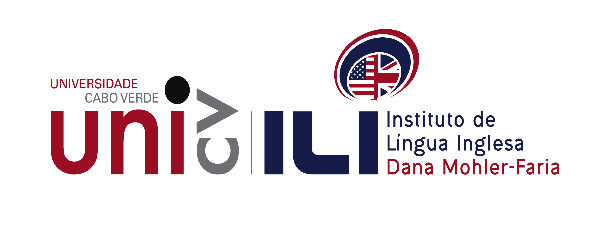 ScheduleClass ATopics for oral communication & Reading, GrammarJanuary-14-19January 21-26January-28-31February 1February-4-8February 11-15February 18-22February25-28March 1-8A2 Grammar topicsThese are topics you need to study to pass an exam at A2 level, such as Cambridge English KET, or PTE General level 1:Adjectives – comparative, – use of than and definite article
Adjectives – superlative – use of definite article
Adverbial phrases of time, place and frequency – including word order
Adverbs of frequency
Articles – with countable and uncountable nouns
Countables and Uncountables: much/many
Gerunds
Going to
Imperatives
Modals – can/could
Modals – have to
Modals – shouldPast continuous
Past simple
Phrasal verbs – common
Possessives – use of ‘s, s’
Prepositional phrases (place, time and movement)
Prepositions of time: on/in/at
Present continuous
Present continuous for future
Present perfect
How Questions
Verb + ing/infinitive: like/
want-would like
Wh-questions in past
Will / won't 
Zero and 1st conditionalMondayTuesdayWednesdayThursdayFridayOral CommunicationDon OguttuhOral CommunicationDon OguttuhReading, Writing and GrammarPaulo BorgesMondayTuesdayWednesdayThursdayFridayBoth, either, neither MondayTuesdayWednesdayThursdayFriday and  MondayTuesdayWednesdayThursdayFriday and  MondayTuesdayWednesdayThursdayFridayConditionals, 2nd and 3rdMondayTuesdayWednesdayThursdayFridayConditionals, 2nd and 3rdMondayTuesdayWednesdayThursdayFridayModals - must/can’t deduction
Modals – might, may, will, probably
Modals – should have/might have/etc
Modals: must/have toMondayTuesdayWednesdayThursdayFridayModals - must/can’t deduction
Modals – might, may, will, probably
Modals – should have/might have/etc
Modals: must/have toMondayTuesdayWednesdayThursdayFridayReported speech (range of tenses)
MondayTuesdayWednesdayThursdayFridayFinal ExamFinal Exam